ПРАВИТЕЛЬСТВО САРАТОВСКОЙ ОБЛАСТИРАСПОРЯЖЕНИЕот 2 августа 2021 г. N 210-ПрО СОЗДАНИИ РАБОЧЕЙ ГРУППЫ ПО ВОПРОСАМ ЭКОЛОГИЧЕСКОГООЗДОРОВЛЕНИЯ САРАТОВСКОЙ ОБЛАСТИВ целях повышения эффективности природоохранной деятельности, выработки планов действий и решения экологических вопросов на территории Саратовской области:1. Создать рабочую группу по вопросам экологического оздоровления Саратовской области.2. Утвердить прилагаемый состав рабочей группы.Вице-губернатор Саратовской области -Председатель Правительства Саратовской областиР.В.БУСАРГИНУтвержденраспоряжениемПравительства Саратовской областиот 2 августа 2021 г. N 210-ПрСОСТАВРАБОЧЕЙ ГРУППЫ ПО ВОПРОСАМ ЭКОЛОГИЧЕСКОГО ОЗДОРОВЛЕНИЯСАРАТОВСКОЙ ОБЛАСТИ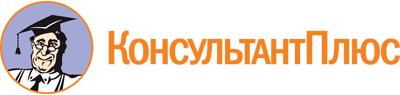 Распоряжение Правительства Саратовской области от 02.08.2021 N 210-Пр
(ред. от 28.06.2022)
"О создании рабочей группы по вопросам экологического оздоровления Саратовской области"Документ предоставлен КонсультантПлюс

www.consultant.ru

Дата сохранения: 23.11.2022
 Список изменяющих документов(в ред. распоряжения Правительства Саратовской областиот 28.06.2022 N 228-Пр)Список изменяющих документов(в ред. распоряжения Правительства Саратовской областиот 28.06.2022 N 228-Пр)Бусаргин Р.В.-временно исполняющий обязанности Губернатора области, председатель рабочей группы;Доронин К.М.-министр природных ресурсов и экологии области, заместитель председателя рабочей группы;Осипова Т.А.-начальник отдела организационной работы министерства природных ресурсов и экологии области, секретарь рабочей группы.Члены рабочей группы:Члены рабочей группы:Члены рабочей группы:Бажуткин Ю.В.-председатель правления Саратовского регионального отделения Общероссийской общественной организации по охране и защите природных ресурсов "Российское экологическое общество" (по согласованию);Баранова Е.М.-директор автономной некоммерческой организации "Центр экологических решений и защиты окружающей среды "Экологизатор" (по согласованию);Бурутина О.А.-председатель Общественного движения "Наши люди Саратов" (по согласованию);Варламов А.Г.-директор автономной некоммерческой организации правовых, экспертных и информационных услуг "Поволжский центр поддержки социально ориентированных некоммерческих организаций" (по согласованию);Волков Ю.В.-председатель Совета Саратовского регионального отделения общероссийской общественной организации "Всероссийское общество охраны природы" (по согласованию);Ермишин А.В.-председатель правления Саратовского регионального общественного движения содействия развитию гражданского общества "Жить здесь!" (по согласованию);Жулидова О.Н.-директор государственного бюджетного учреждения Саратовской области дополнительного образования "Областной центр экологии, краеведения и туризма";Захарченко Е.С.-начальник управления по охране окружающей среды и зеленых насаждений комитета по строительству и инженерной защите администрации муниципального образования "Город Саратов" (по согласованию);Ковальский Р.С.-заместитель Председателя Правительства области - министр сельского хозяйства области;Кошкин В.А.-председатель правления ассоциации Экологический клуб "Хвалынские холмы" (по согласованию);Крупин А.И.-председатель комиссии по экологии, природопользованию и чрезвычайным ситуациям Общественной палаты Саратовской области (по согласованию);Лютов Д.А.-начальник управления развития коммунальной инфраструктуры и охраны окружающей среды комитета жилищно-коммунального хозяйства, топливно-энергетического комплекса, транспорта и связи администрации Энгельсского муниципального района (по согласованию);Пицунова О.Н.-председатель Саратовского регионального отделения Общероссийской общественной организации "Социально-экологический союз" (по согласованию);Симонова З.А.-доцент кафедры "Экология и техносферная безопасность" федерального государственного бюджетного образовательного учреждения высшего образования "Саратовский государственный технический университет имени Гагарина Ю.А." (по согласованию);Сокольская О.Б.-доцент кафедры "Лесное хозяйство и ландшафтное строительство" федерального государственного бюджетного образовательного учреждения высшего образования "Саратовский государственный аграрный университет имени Н.И. Вавилова" (по согласованию);Соловьев Д.А.-ректор федерального государственного бюджетного образовательного учреждения высшего образования "Саратовский государственный аграрный университет имени Н.И. Вавилова" (по согласованию);Терешкин А.В.-доцент кафедры "Лесное хозяйство и ландшафтное строительство" федерального государственного бюджетного образовательного учреждения высшего образования "Саратовский государственный аграрный университет имени Н.И. Вавилова" (по согласованию);Титов В.Н.-научный руководитель федерального государственного бюджетного научного учреждения "Российский научно-исследовательский и проектно-технологический институт сорго и кукурузы" (по согласованию);Шаров С.О.-руководитель регионального исполнительного комитета Общероссийского общественного движения "Народный фронт "За Россию" в Саратовской области (по согласованию);Шереметьева Е.В.-председатель ассоциации "Саратовская ассоциация ландшафтного дизайна" (по согласованию).